GrenadaGrenadaGrenadaJune 2025June 2025June 2025June 2025SundayMondayTuesdayWednesdayThursdayFridaySaturday1234567891011121314PentecostWhit Monday15161718192021Corpus Christi222324252627282930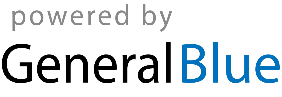 